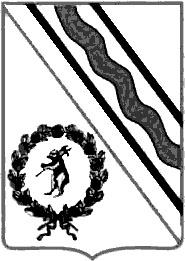 Муниципальный СоветТутаевского муниципального районаРЕШЕНИЕот 28.07.2016 №147-гг. ТутаевО внесении изменений в решение Муни-ципального Совета Тутаевского муници-пального района от 17.12.2015 №123-г «О бюджете Тутаевского муниципальногорайона на 2016 год и на плановый период 2017-2018 годов»В соответствии с Бюджетным кодексом Российской Федерации, Положением о бюджетном устройстве и бюджетном процессе в Тутаевском муниципальном районе, утвержденным решением Муниципального Совета Тутаевского муниципального района от 28.09.2012 №116-г, Муниципальный Совет Тутаевского муниципального районаРЕШИЛ: 1. Внести в решение Муниципального Совета Тутаевского муници-пального района от 17.12.2015 №123-г «О бюджете Тутаевского муници-пального района на 2016 год и на плановый период 2017-2018 годов» (в редакции решений Муниципального Совета Тутаевского муниципального района от 21.01.2016 №126-г, от 24.03.2016 №134-г) следующие изменения:1.1. пункт 1 изложить в следующей редакции:«1.Утвердить основные характеристики бюджета Тутаевского муниципального района на 2016 год:общий объем доходов бюджета района в сумме 1 888 066 848 рублей, в том числе объем межбюджетных трансфертов, получаемых из других бюджетов бюджетной системы Российской Федерации в сумме 1 720 294 848 рублей; общий объем расходов бюджета района в сумме 1 903 091 505 рублей;дефицит бюджета района в сумме 15 024 657 рублей.»;   1.2. пункт 5 изложить в следующей редакции:«5. Утвердить объем бюджетных ассигнований дорожного фонда Тутаевского муниципального района:на 2016 год – в сумме 114 968 406 рублей;на 2017 год – в сумме 71 738 000 рублей;на 2018 год – в сумме 35 213 000 рублей.»;  1.3. приложения 1,3,5,12,14 изложить соответственно в редакции приложений 1,2,3,4,5 к настоящему решению.2. Опубликовать настоящее решение в Тутаевской массовой муниципальной газете «Берега».3. Контроль за исполнением настоящего решения возложить на пос- тоянную комиссию Муниципального Совета по бюджету, финансам и налоговой политике (Манокина Е.В.).4. Настоящее решение вступает в силу со дня его подписания. Председатель Муниципального Совета Тутаевского муниципального района                                          В.А.Кудричевзаместитель директора департамента финансовадминистрации ТМР (исполнитель) 2-14-32           Соколова Надежда Вениаминовна   ___________ _________                                                                                                            подпись           датасогласованоглавный специалист-юрисконсультдепартамента финансов администра-ции ТМР                                                М.В.Ленский                         ___________ __________                                                                                                                    подпись          датазаместитель Главы АдминистрацииТМР по финансовым вопросам – директор департамента финансов       М.К.Новикова                   __________ ____________                                                                                                               подпись              датаначальник юридического отделаадминистративно-правовогоуправления Администрации ТМР       В.В.Коннов                     __________ ______________                                                                                                                  подпись            датауправляющий делами Администрации ТМР                       С.В.Балясникова                ____________ _____________                                                                                                                 подпись              дата03-008 МСЭлектронная копия сдана                                                     __________     _____________                                                                                                         подпись             датаспециальные отметкирассылкаМуниципальный Советдепартамент финансовМУ ИЦ «Берега»Отдел №6 Управления Федерального казначейства по Ярославской области